Black Lives Matter Week @ Seaton ElementaryJanuary 31st to February 4th 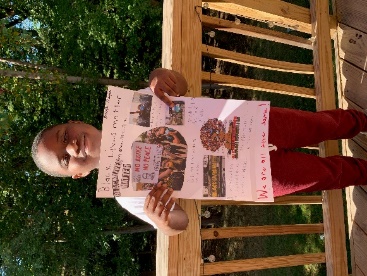 How to talk to young children about the Black Lives Matter Guiding Principles By Laleña GarciaAs we think about discussing big ideas with little people, we consider age-appropriate language so that our students or children can grasp the concepts we’re introducing and incorporate these ideas and language into their own thinking and conversation. See more.What’s happening at Seaton this weekMonday - Restorative Justice, Empathy, Loving Engagement 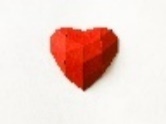 Tuesday - Diversity and Globalism 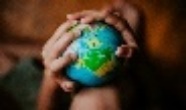 Wednesday - Trans-Affirming, Queer Affirming, and Collective Value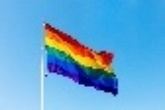 Thursday - Intergenerational, Black Families, Black Villages 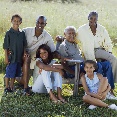 Friday - Centering Black Women and Unapologetically Black 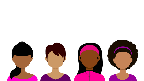 Literature – books highlighting African American and Afro Latinx cultureEarly Childhood (Pre-K 3 and 4)Kindergarten -2nd grade3rd –5th gradeNiña Bonita Bilingual Read A Loud by Mr. BrowerWatch this Bilingual Read aloud by Mr. Brower reads a story in English and Spanish about a white rabbit who falls in love with a very dark skin girl and longs to discover her secret for being so dark and pretty.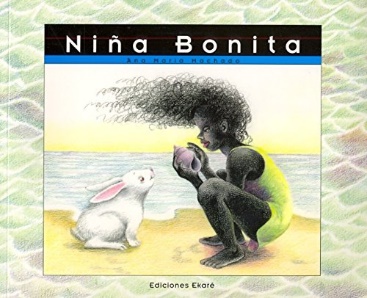 ActivitiesBlack Lives Matter - coloring bookAll Bodies Deserve – coloring bookLearn Black American Sign LanguageOther resources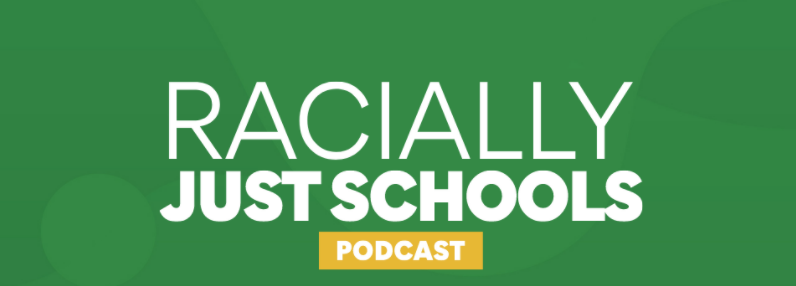 Julian Is A Mermaid 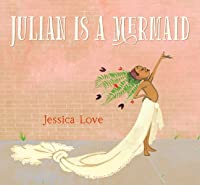 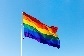 Black All Around 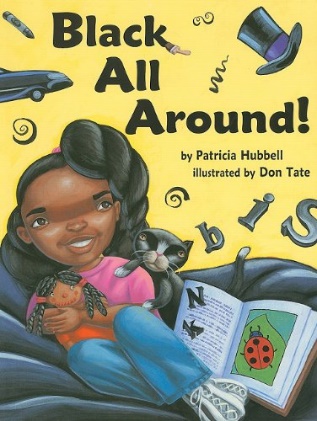 The New Small Person 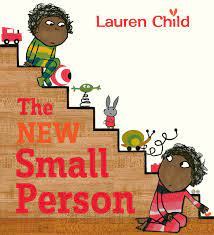 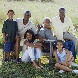 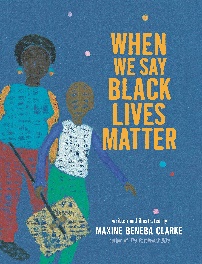 When we say Black Lives Matter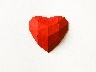 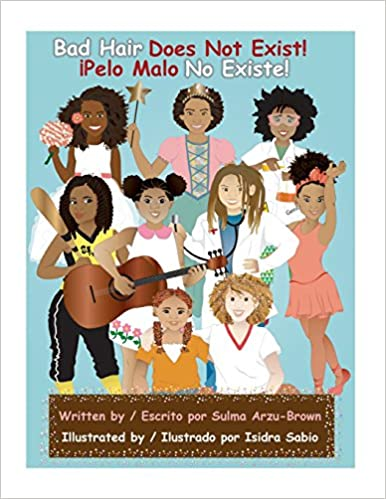 Bad Hair Does Not ExistPelo Malo No Exist 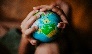 Parker Looks Up 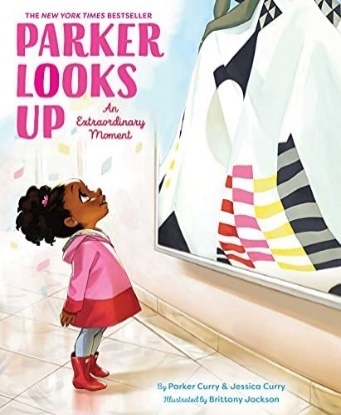 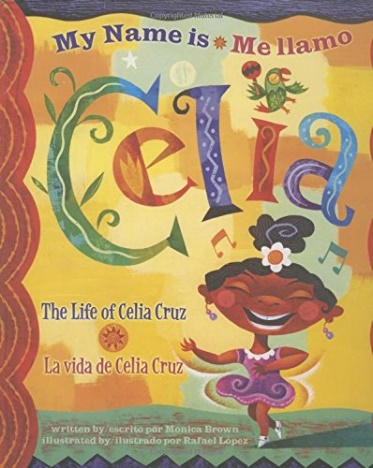 My Name is CeliaMe Llamo es Celia Lessons to explore:Teaching Consent:  Centering Empathy, Diversity, and Loving Engagement in Early ChildhoodMilo’s Museum 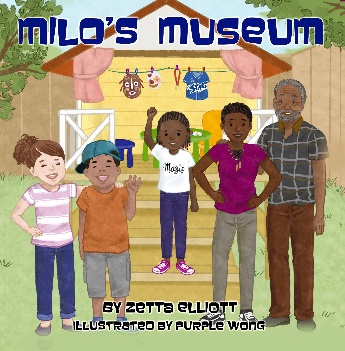 They Day You Begin 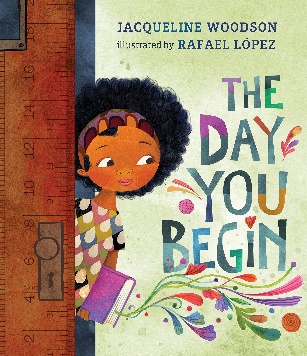 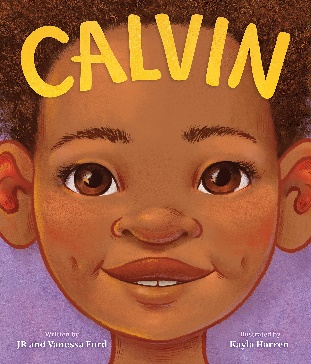 Calvin: Time to be me!Lesson Plan Drum Dream Girl 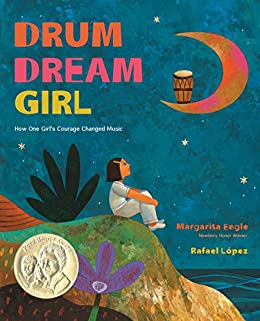 Bad Hair Does Not ExistPelo Malo No Exist My Name is Celia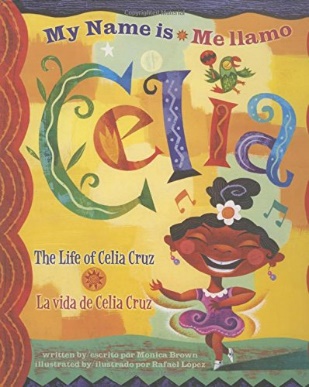 Me Llamo es Celia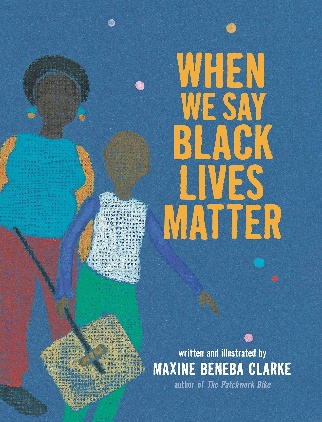 When we say Black Lives Matter 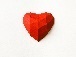 Lessons to explore:Lesson Based on the Book ONE by Kathryn OtoshiArt and Community ActivismLooking at Race and Racial Identity in BooksDifferent Colors of BeautyThe Youngest Marcher 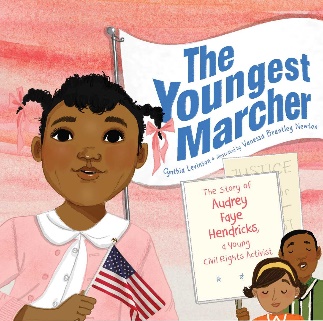 The Undefeated 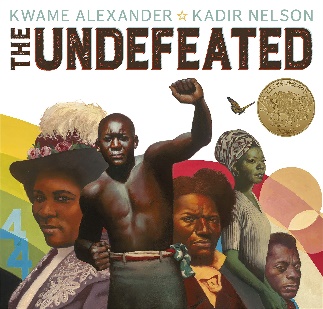 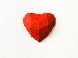 Bad Hair Does Not ExistPelo Malo No ExistCrossing Bok Chitto: A Choctaw Tale of Friendship and Freedom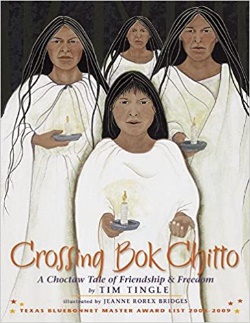 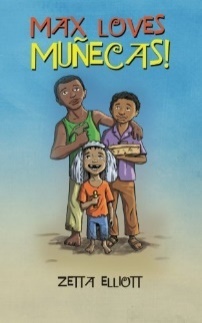 Max Loves Muñecas! (Independent read) Looking Like Me  . 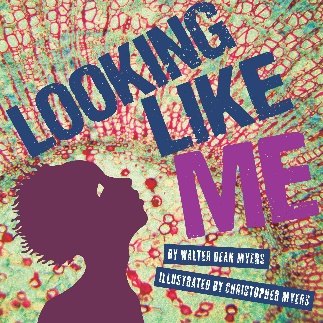 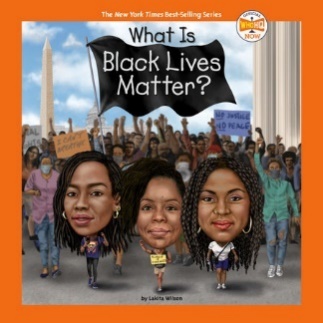 What is: Black Lives Matter? (Available at Seaton’s library)  Lessons Plans:Different Colors of BeautyMiddle School Students Explain 13 Guiding Principles in American Sign LanguageLooking at Race and Racial Identity in BooksUnderstanding Prejudice Through Paper Plate Portraits